PASAULIO ŽEMAIČIŲ DIENOS 2016 PASAULĖ ŽEMAITIU DĖINASKLAIPĖDOS RAJONAS  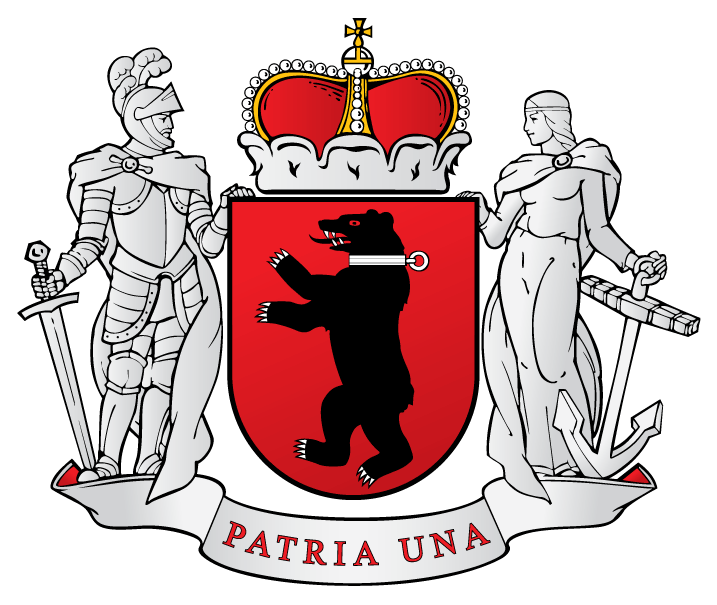 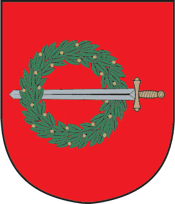 Liepos 23-24 d.12 val. Prie Veiviržio[ Vieta – Veiviržio slėnyje, Veiviržio miestelyje, Klaipėdos r.]Org. Veiviržėnų kultūros centraswww.veivirzenukc.ltTel. 8 687 95842EL.p. veivirzenu.kulturos.centras@gmail.comLiepos 31 d.10 val. Oninių šventė ,,Atkelkime plačiai vartus‘‘[ Vieta – Skinijos slėnyje, Vėžaičiai, Klaipėdos r.]Org. Vėžaičių kultūros centraswww.vezaiciukc.ltTel. 8682 39655EL.p. vezaiciukc1@gmail.comRugpjūčio 14 d.19 val. Miško šventė ,,Pamatysi, pažinsi, pamilsi‘‘[ Lapių lakštingalų slėnis, Lapių k., Klaipėdos r.}Org. Vėžaičių kultūros centras.www.vezaiciukc.ltTel. 8682 39655EL.p. vezaiciukc1@gmail.comTuristinis maršrutas ,,Prie rubežiaus‘‘Org. Klaipėdos rajono turizmo informacijos centraswww.klaipedosrajonas.ltTel.  846 473416,   8682 33872El.p. info@klaipedosrajonas.ltTuristinis maršrutas po Gargždų miestą. Galima užsisakyti gidą, tačiau yra galimybė ir patiems pasidaryti puikų turą pagal žemėlapyje pažymėtas vietas ir aprašymus stenduose. Gido paslaugos mokamos.Rugpjūčio 6-7 d.Minijos žemupio regata*Org. Klaipėdos rajono turizmo informacijos centrasSąlygos (išankstinė registracija)www.klaipedosrajonas.ltTel. 846 473416, 8682 33872EL. p. info@klaipedosrajonas.ltTradicinis 11-asis plaukimas baidarėmis Minijos upe. Dviejų dienų renginys. Dalyvių registracija prasideda liepos mėnesį, sumokamas dalyvio mokestis, dalyviai aprūpinami baidarėmis, organizuojamas vaišinimas žuviene, pramoginė vakaro programa, sportinės varžybos ryte ir apdovanojimai.*- mokamos paslaugosP.S. Renginių organizatoriai pasilieka teisę keisti laiką ir programą